May 13, 2016	In Re:	P-2015-2497267(SEE ATTACHED LIST)Petition of Duquesne Light CompanyFor approval to modify its smart meter procurement and installation plan.N O T I C E	This is to inform you that a Post-Hearing Conference on the above-captioned case will be held as follows:Date:		Tuesday, May 24, 2016Time:		10:00 a.m.Presiding:	Administrative Law Judge Katrina L. DunderdalePiatt PlaceSuite 220301 5th AvenuePittsburgh, PA 15222Telephone:  412.565.3550Fax:  412.565.5692At the above date and time, you must call into the hearing  If you fail to do so, your case will be dismissed.  You will not be called by the Administrative Law Judge.To participate in the hearing, You must dial the toll-free number listed belowYou must enter a PIN number when instructed to do so, also listed belowYou must speak your name when promptedThe telephone system will connect you to the hearingToll-free Bridge Number:	1-855-750-1027PIN Number:			050995	Individuals representing themselves are not required to be represented by an attorney.  All others (corporation, partnership, association, trust or governmental agency or subdivision) must be represented by an attorney.  An attorney representing you should file a Notice of Appearance before the scheduled hearing date.	If you are a person with a disability, and you wish to attend the hearing, we may be able to make arrangements for your special needs.  Please call the scheduling office at the Public Utility Commission at least five (5) business days prior to your hearing to submit your request.	If you require an interpreter to participate in the hearings, we will make every reasonable effort to have an interpreter present.  Please call the scheduling office at the Public Utility Commission at least ten (10) business days prior to your hearing to submit your request.Scheduling Office:  717.787.1399AT&T Relay Service number for persons who are deaf or hearing-impaired:  1.800.654.5988c:	ALJ Dunderdale	Dawn Reitenbach	Calendar File	File RoomP-2015-2497267 - PETITION OF DUQUESNE LIGHT COMPANY FOR APPROVAL TO MODIFY ITS SMART METER PROCUREMENT AND INSTALLATION PLAN(Revised  4/11/16)MICHAEL W GANG ESQUIRE*ANTHONY D KANAGY ESQUIREPOST & SCHELL PC17 NORTH 2ND ST 12TH FLOORHARRISBURG PA  17101-1601717-731-1970Representing Duquesne Light Company*Accepts e-Service
TISHEKIA E WILLIAMS ESQUIRE
DUQUESNE LIGHT COMPANY
411 SEVENTH AVENUE 16TH FLOOR
PITTSBURGH PA  15219
412-393-1541
Accepts e-ServiceDAVID T EVRARD ESQUIRE *ARON J BEATTY ESQUIRE
OFFICE OF CONSUMER ADVOCATE
555 WALNUT STREET 5TH FLOOR
HARRISBURG PA  17101
*Accepts e-Service
SHARON E WEBB ESQUIRE
OFFICE OF SMALL BUSINESS ADVOCATE
300 N 2ND ST SUITE 202
HARRISBURG PA  17101
717-783-2525
Does not accept e-Service
THEODORE S ROBINSON ESQUIRE
CITIZEN POWER
2121 MURRAY AVENUE
PITTSBURGH PA  15217
412-421-7029
Accepts e-Service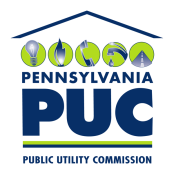  PUBLIC UTILITY COMMISSIONOffice of Administrative Law JudgeP.O. IN REPLY PLEASE REFER TO OUR FILE